Об утверждении формы проверочного листа (списка контрольных вопросов), используемого Администрацией городского округа Лотошино Московской области при проведении контрольных (надзорных) мероприятий в рамках муниципального контроля в сфере благоустройства на территории городского округа Лотошино Московской областиВ соответствии со статьей 53 Федерального закона от 31.07.2020 
№ 248-ФЗ «О государственном контроле (надзоре) и муниципальном контроле в Российской Федерации», Общими требованиями к разработке и утверждению проверочных листов (списков контрольных вопросов), утвержденными постановлением Правительства Российской Федерации от 13.02.2017 № 177, Постановлением Правительства Российской Федерации от 27.10.2021 № 1844 «Об утверждении требований к разработке, содержанию, общественному обсуждению проектов форм проверочных листов, утверждению, применению, актуализации форм проверочных листов, а также случаев обязательного применения проверочных листов»:ПОСТАНОВЛЯЮ: Утвердить форму проверочного листа (списка контрольных вопросов), используемого Администрацией городского округа Лотошино Московской области при проведении контрольных (надзорных) мероприятий в рамках муниципального контроля в сфере благоустройства на территории городского округа Лотошино Московской области, согласно приложению к настоящему распоряжению.Опубликовать настоящее постановление в газете «Сельская новь» и разместить на официальном сайте администрации городского округа Лотошино Московской области в информационно-телекоммуникационной сети Интернет (http://лотошинье.рф/).       3. Настоящее постановление вступает в силу с момента размещения (опубликования) его полного текста на официальном сайте администрации городского округа Лотошино Московской области в информационно-телекоммуникационной сети Интернет (http://лотошинье.рф/).     4. Контроль за выполнением настоящего постановления возложить на заместителя главы администрации городского округа Лотошино В.А.Попова.Глава городского округа Лотошино                                                            Е.Л. ДолгасоваРазослать: Попову В.А., юридическому отделу, отделу по жилищно-коммунальному хозяйству, благоустройству, транспорту и связи, редакции газеты «Сельская новь», прокурору Лотошинского района,  в дело.УТВЕРЖДЕНА Постановлением Главы городского округа Лотошино Московской области от _______________ № ________ ФОРМА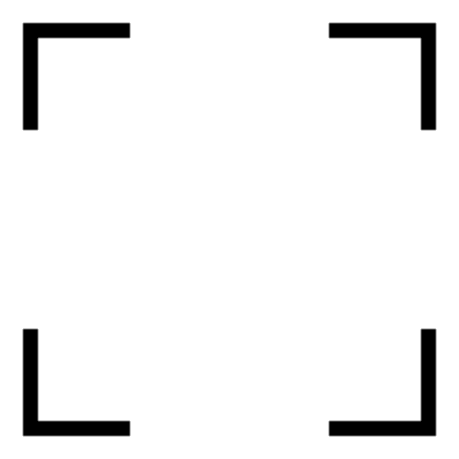 Проверочный лист (список контрольных вопросов), используемый  Администрацией городского округа Лотошино Московской области при проведении контрольных (надзорных) мероприятий в рамках муниципального контроля в сфере благоустройства на территории городского округа  Лотошино Московской области    Перечень  вопросов,  отражающих содержание обязательных требований, ответы  на которые свидетельствуют о соблюдении или несоблюдении юридическим  лицом,  индивидуальным  предпринимателем (далее – контролируемое лицо) обязательных требований, составляющих предмет контрольного (надзорного) мероприятия:_________________________________________________________________________________________________________________________(подпись)                                                                                            (инициалы, фамилия, должность должностного лица, проводящего контрольное (надзорное) мероприятие)        _________20____г._________________________________________________________________________________________________________________________(подпись)                                                                                             (инициалы, фамилия, должность уполномоченного должностного лица проверяемого лица)        _________20____г.Наименование органа государственного контроля (надзора)Вид государственного контроля (надзора)Муниципальный контроль в сфере благоустройства на территории городского округа ____________Московской областиНаименование контрольного (надзорного) мероприятияДолжность, ФИО должностного лица, проводящего контрольное (надзорное) мероприятие и заполняющего проверочный листКонтролируемое лицо (наименование и адрес юридического лица, фамилия, имя, отчество (при наличии) индивидуального предпринимателя), в отношении которого производится контрольное (надзорное) мероприятиеМесто проведения контрольного (надзорного) мероприятияРеквизиты решения о проведении контрольного (надзорного) мероприятия Учетный номер контрольного (надзорного) мероприятия и дата присвоения учетного номера в едином реестре контрольных (надзорных) мероприятий№ п/пРеквизиты нормативных правовых актов с указанием структурных единиц этих актовСписок контрольных вопросов, отражающих содержание обязательных требований, ответы на которые свидетельствуют о соблюдении или несоблюдении контролируемым лицом обязательных требованийОтветы на контрольные вопросыОтветы на контрольные вопросыОтветы на контрольные вопросыПримечание№ п/пРеквизиты нормативных правовых актов с указанием структурных единиц этих актовСписок контрольных вопросов, отражающих содержание обязательных требований, ответы на которые свидетельствуют о соблюдении или несоблюдении контролируемым лицом обязательных требованийданетнеприменимоПримечание1234567п. ___ ч.___ ст. ___ Правил благоустройства на территории ____________________  Московской области, утвержденных Советом депутатов ___________ городского округа Московской области от ________ № ______Размещение контейнерной площадки соответствует правилам?п. ___ ч.___ ст. ___ Правил благоустройства на территории ____________________  Московской области, утвержденных Советом депутатов ___________ городского округа Московской области от ________ № ______Наличие приспособления для беспрепятственного доступа к контейнерным площадкам и использования их инвалидами и другими маломобильными группами населения провереноп. ___ ч.___ ст. ___ Правил благоустройства на территории ____________________  Московской области, утвержденных Советом депутатов ___________ городского округа Московской области от ________ № ______Количество площадок соответствует требованиямп. ___ ч.___ ст. ___ Правил благоустройства на территории ____________________  Московской области, утвержденных Советом депутатов ___________ городского округа Московской области от ________ № ______Обязательный перечень элементов благоустройства на контейнерной площадке в наличии?п. ___ ч.___ ст. ___ Правил благоустройства на территории ____________________  Московской области, утвержденных Советом депутатов ___________ городского округа Московской области от ________ № ______Покрытие площадки проверено и соотвествует требованиямп. ___ ч.___ ст. ___ Правил благоустройства на территории ____________________  Московской области, утвержденных Советом депутатов ___________ городского округа Московской области от ________ № ______Осветительное оборудование размещено на высоте не менее 3 мп. ___ ч.___ ст. ___ Правил благоустройства на территории ____________________  Московской области, утвержденных Советом депутатов ___________ городского округа Московской области от ________ № ______Высота свободного пространства над уровнем покрытия площадки проверена, соответствует требованиямп. ___ ч.___ ст. ___ Правил благоустройства на территории ____________________  Московской области, утвержденных Советом депутатов ___________ городского округа Московской области от ________ № ______На территории производственного назначения присутствует железобетонное, бетонное, асфальтобетонное или щебеночное покрытие, озеленение, скамьи, урны и контейнеры, осветительное оборудование, носители информационного оформления организации?п. ___ ч.___ ст. ___ Правил благоустройства на территории ____________________  Московской области, утвержденных Советом депутатов ___________ городского округа Московской области от ________ № ______Проверены подъездные пути, в наличии твердое покрытиеп. ___ ч.___ ст. ___ Правил благоустройства на территории ____________________  Московской области, утвержденных Советом депутатов ___________ городского округа Московской области от ________ № ______Проверены подъездные дороги,соответствуют требованиямп. ___ ч.___ ст. ___ Правил благоустройства на территории ____________________  Московской области, утвержденных Советом депутатов ___________ городского округа Московской области от ________ № ______Оборудование для приготовления бетонных и растворных смесей исправно, не лопускаются возможности пролива бетонной смеси или раствора?п. ___ ч.___ ст. ___ Правил благоустройства на территории ____________________  Московской области, утвержденных Советом депутатов ___________ городского округа Московской области от ________ № ______Работы по засыпке траншей и котлованов производятся в сроки, установленные выданнми документами?п. ___ ч.___ ст. ___ Правил благоустройства на территории ____________________  Московской области, утвержденных Советом депутатов ___________ городского округа Московской области от ________ № ______При производстве работ не повреждены существующие сооружения, зеленые насаждения и элементы благоустройства?п. ___ ч.___ ст. ___ Правил благоустройства на территории ____________________  Московской области, утвержденных Советом депутатов ___________ городского округа Московской области от ________ № ______На объекте отстутвует приготовление раствора и бетона непосредственно на проезжей части улиц, не производится откачка воды из колодцев  непосредственно на тротуары и проезжую часть улиц?п. ___ ч.___ ст. ___ Правил благоустройства на территории ____________________  Московской области, утвержденных Советом депутатов ___________ городского округа Московской области от ________ № ______На объекте отсутствует на проезжей части и тротуарах, газонах земля и строительные материалы после окончания работ?п. ___ ч.___ ст. ___ Правил благоустройства на территории ____________________  Московской области, утвержденных Советом депутатов ___________ городского округа Московской области от ________ № ______Складирование производится в установленных местах, отведенных для этих целейп. ___ ч.___ ст. ___ Правил благоустройства на территории ____________________  Московской области, утвержденных Советом депутатов ___________ городского округа Московской области от ________ № ______Ограждение установлено в установленных границахп. ___ ч.___ ст. ___ Правил благоустройства на территории ____________________  Московской области, утвержденных Советом депутатов ___________ городского округа Московской области от ________ № ______Отсутствуют следы от выезда автотранспорта со строительных площадок,  мест производства аварийных, ремонтных и иных видов работп. ___ ч.___ ст. ___ Правил благоустройства на территории ____________________  Московской области, утвержденных Советом депутатов ___________ городского округа Московской области от ________ № ______Отсутствуют следы от выезда автотранспорта со строительных площадок,  мест производства аварийных, ремонтных и иных видов работп. ___ ч.___ ст. ___ Правил благоустройства на территории ____________________  Московской области, утвержденных Советом депутатов ___________ городского округа Московской области от ________ № ______В наличии ограждения места производства земляных, ремонтных, аварийно-восстановительных и иных видов работ соответствующее требованиям, аварийное освещение, указатели, бункеры?п. ___ ч.___ ст. ___ Правил благоустройства на территории ____________________  Московской области, утвержденных Советом депутатов ___________ городского округа Московской области от ________ № ______Проверено отсутствие нарушения сроков подлежащих сносу строенийп. ___ ч.___ ст. ___ Правил благоустройства на территории ____________________  Московской области, утвержденных Советом депутатов ___________ городского округа Московской области от ________ № ______Отсутствует складирование скола асфальта на газонах и участках с зелеными насаждениямип. ___ ч.___ ст. ___ Правил благоустройства на территории ____________________  Московской области, утвержденных Советом депутатов ___________ городского округа Московской области от ________ № ______Ограждения строительных площадок имеет внешний вид, соответствующий установленным требованиям, в том числе архитектурно-художественным требованиям,  точищены от грязи, промыты, не имеет проемов, не предусмотренных проектом, поврежденных участков, отклонений от вертикали, посторонних наклеек, объявлений и надписей?п. ___ ч.___ ст. ___ Правил благоустройства на территории ____________________  Московской области, утвержденных Советом депутатов ___________ городского округа Московской области от ________ № ______ По периметру ограждения строительной площадки установлено освещениеп. ___ ч.___ ст. ___ Правил благоустройства на территории ____________________  Московской области, утвержденных Советом депутатов ___________ городского округа Московской области от ________ № ______Отсутствует уничтожение древесно- кустарниковой растительностип. ___ ч.___ ст. ___ Правил благоустройства на территории ____________________  Московской области, утвержденных Советом депутатов ___________ городского округа Московской области от ________ № ______Деревья, не подлежащие вырубке, огорожены щитами.п. ___ ч.___ ст. ___ Правил благоустройства на территории ____________________  Московской области, утвержденных Советом депутатов ___________ городского округа Московской области от ________ № ______Оборудование, установленное на площадке, соответствует государственным стандартам, требованиям безопасности, имеет соответствующие подтверждающие документы (акты (копии) добровольной сертификации (декларирования) и/или лабораторных испытаний и др.), а также маркировку и эксплуатационную документацию?п. ___ ч.___ ст. ___ Правил благоустройства на территории ____________________  Московской области, утвержденных Советом депутатов ___________ городского округа Московской области от ________ № ______Покрытие на площадке соответствует государственным стандартам, требованиям безопасности, имеет соответствующие подтверждающие документы (акты (копии) добровольной сертификации (декларирования) и/или лабораторных испытаний и др.), а также маркировку и эксплуатационную документацию?п. ___ ч.___ ст. ___ Правил благоустройства на территории ____________________  Московской области, утвержденных Советом депутатов ___________ городского округа Московской области от ________ № ______На площаде и прилегающей к площадке территории отсутствуют загрязнения, посторонние предметы, о которые можно споткнуться и/или получить травмуп. ___ ч.___ ст. ___ Правил благоустройства на территории ____________________  Московской области, утвержденных Советом депутатов ___________ городского округа Московской области от ________ № ______Дорожки, ограждения и калитки, скамейки, урны  окрашены и находятся в исправном состоянии?п. ___ ч.___ ст. ___ Правил благоустройства на территории ____________________  Московской области, утвержденных Советом депутатов ___________ городского округа Московской области от ________ № ______Урны очищенып. ___ ч.___ ст. ___ Правил благоустройства на территории ____________________  Московской области, утвержденных Советом депутатов ___________ городского округа Московской области от ________ № ______Средства наружного освещенияисправны, осветительная арматура и/или опора освещения не имеют механических повреждений и ржавчины, плафоны чистые и не имеют трещин и сколовп. ___ ч.___ ст. ___ Правил благоустройства на территории ____________________  Московской области, утвержденных Советом депутатов ___________ городского округа Московской области от ________ № ______Снег и наледь на детской игровой площадке, вокруг неё и подходах к ней отсутствуютп. ___ ч.___ ст. ___ Правил благоустройства на территории ____________________  Московской области, утвержденных Советом депутатов ___________ городского округа Московской области от ________ № ______Установлен и подключен программно-технический комплекс видеонаблюдения?п. ___ ч.___ ст. ___ Правил благоустройства на территории ____________________  Московской области, утвержденных Советом депутатов ___________ городского округа Московской области от ________ № ______Расстояние от ДИП дошкольного возраста до окон жилых домов и общественных зданий составляет не менее 10 м?п. ___ ч.___ ст. ___ Правил благоустройства на территории ____________________  Московской области, утвержденных Советом депутатов ___________ городского округа Московской области от ________ № ______Расстояние от ДИП младшего и среднего школьного возраста до окон жилых домов и общественных зданий составляет не менее 20 мп. ___ ч.___ ст. ___ Правил благоустройства на территории ____________________  Московской области, утвержденных Советом депутатов ___________ городского округа Московской области от ________ № ______Расстояние от комплексных ДИП до окон жилых домов и общественных зданий  составляет не менее 40 мп. ___ ч.___ ст. ___ Правил благоустройства на территории ____________________  Московской области, утвержденных Советом депутатов ___________ городского округа Московской области от ________ № ______Расстояние от границ спортивно-игровых комплексов до окон жилых домов и общественных зданий составляет не менее 100 мп. ___ ч.___ ст. ___ Правил благоустройства на территории ____________________  Московской области, утвержденных Советом депутатов ___________ городского округа Московской области от ________ № ______Расстояние от ДИП до контейнерных площадок составляет не менее 15 мп. ___ ч.___ ст. ___ Правил благоустройства на территории ____________________  Московской области, утвержденных Советом депутатов ___________ городского округа Московской области от ________ № ______Расстояние от ДИП до разворотных площадок на конечных остановках маршрутов пассажирского транспорта составляет не менее 50 мп. ___ ч.___ ст. ___ Правил благоустройства на территории ____________________  Московской области, утвержденных Советом депутатов ___________ городского округа Московской области от ________ № ______Площадки отгорожены от транзитного пешеходного движения, проездов, разворотных площадок, гостевых стоянок, контейнерных площадок, мест, предназначенных для размещения транспортных средств?п. ___ ч.___ ст. ___ Правил благоустройства на территории ____________________  Московской области, утвержденных Советом депутатов ___________ городского округа Московской области от ________ № ______Отсутствуют на территории площадки выступающие корни или нависающие низких веток, остатки старого, срезанного оборудования (стойки, фундаменты), находящиеся над поверхностью земли, не заглубленные в землю металлических перемычек (как правило, у турников и качелей)п. ___ ч.___ ст. ___ Правил благоустройства на территории ____________________  Московской области, утвержденных Советом депутатов ___________ городского округа Московской области от ________ № ______В наличии на детской площадке элементы обязательного перечня элементов благоустройства?п. ___ ч.___ ст. ___ Правил благоустройства на территории ____________________  Московской области, утвержденных Советом депутатов ___________ городского округа Московской области от ________ № ______На детской площадке установлено надлежащее покрытиеп. ___ ч.___ ст. ___ Правил благоустройства на территории ____________________  Московской области, утвержденных Советом депутатов ___________ городского округа Московской области от ________ № ______Сопряжение поверхностей осуществлено при помощи садовых бортовых камней со скошенными или закругленными краямип. ___ ч.___ ст. ___ Правил благоустройства на территории ____________________  Московской области, утвержденных Советом депутатов ___________ городского округа Московской области от ________ № ______Озеленение детских площадко соответстет правилам благоустройства?п. ___ ч.___ ст. ___ Правил благоустройства на территории ____________________  Московской области, утвержденных Советом депутатов ___________ городского округа Московской области от ________ № ______Стенд с правилами поведения на площадке и пользования спортивно-игровым оборудованием в наличиип. ___ ч.___ ст. ___ Правил благоустройства на территории ____________________  Московской области, утвержденных Советом депутатов ___________ городского округа Московской области от ________ № ______Осветительное оборудование размещено на высоте не менее 2,5 мп. ___ ч.___ ст. ___ Правил благоустройства на территории ____________________  Московской области, утвержденных Советом депутатов ___________ городского округа Московской области от ________ № ______Осветительное оборудование должно функционировать в режиме освещения территории, на которой расположена площадка.п. ___ ч.___ ст. ___ Правил благоустройства на территории ____________________  Московской области, утвержденных Советом депутатов ___________ городского округа Московской области от ________ № ______Стенд (таблички), содержащие правила и возрастные требования при  пользовании оборудованием, номера телефонов службы спасения, скорой помощи, службы эксплуатации для сообщения о неисправности и поломке оборудования информация о запрете выгула домашних животных на площадке, о лице, эксплуатирующем оборудование площадкив наличиип. ___ ч.___ ст. ___ Правил благоустройства на территории ____________________  Московской области, утвержденных Советом депутатов ___________ городского округа Московской области от ________ № ______Входы, выходы, эвакуационные пути, проходы, предназначенные для работников службы спасения, скорой помощи, службы эксплуатации  доступны, открыты и свободны от препятствий?п. ___ ч.___ ст. ___ Правил благоустройства на территории ____________________  Московской области, утвержденных Советом депутатов ___________ городского округа Московской области от ________ № ______Размер частиц песка составляет 0,2-2 миллиметрап. ___ ч.___ ст. ___ Правил благоустройства на территории ____________________  Московской области, утвержденных Советом депутатов ___________ городского округа Московской области от ________ № ______Размеры зон приземления, зон безопасности и покрытие площадки должны соответствовать указанным параметрам производителя оборудования в прилагаемой к оборудованию документации, а при их отсутствии - должны соответствовать государственным стандартам и требованиям, установленным органом местного самоуправления?п. ___ ч.___ ст. ___ Правил благоустройства на территории ____________________  Московской области, утвержденных Советом депутатов ___________ городского округа Московской области от ________ № ______Ветви или листва деревьев находятся не ниже 2,5 м над покрытием и оборудованием площадкип. ___ ч.___ ст. ___ Правил благоустройства на территории ____________________  Московской области, утвержденных Советом депутатов ___________ городского округа Московской области от ________ № ______Трава окошена, высота менее 20 смп. ___ ч.___ ст. ___ Правил благоустройства на территории ____________________  Московской области, утвержденных Советом депутатов ___________ городского округа Московской области от ________ № ______При ограждении площадок зелеными насаждениями, а также при их озеленении не допускается применение растений с колючками и ядовитыми плодамип. ___ ч.___ ст. ___ Правил благоустройства на территории ____________________  Московской области, утвержденных Советом депутатов ___________ городского округа Московской области от ________ № ______Кустарник, используемый для ограждения площадок, должен исключать возможность получения травмы в случае падения на него во время игры.п. ___ ч.___ ст. ___ Правил благоустройства на территории ____________________  Московской области, утвержденных Советом депутатов ___________ городского округа Московской области от ________ № ______Конструкции оборудования площадок не приводит к скоплению воды на поверхности,  обеспечивает свободный сток воды и просыхание, доступ взрослых для оказания помощи детям внутри оборудования свободный?п. ___ ч.___ ст. ___ Правил благоустройства на территории ____________________  Московской области, утвержденных Советом депутатов ___________ городского округа Московской области от ________ № ______Конструкция оборудования обеспечивает прочность, устойчивость и жесткость,  качество узловых соединений и устойчивость конструкций надежные (при покачивании конструкции)?п. ___ ч.___ ст. ___ Правил благоустройства на территории ____________________  Московской области, утвержденных Советом депутатов ___________ городского округа Московской области от ________ № ______Элементы оборудования из металла защищены  от коррозии или изготовлены из коррозионно-стойких материалов, металлические материалы, образующие окислы, шелушащиеся или отслаивающиеся, защищены нетоксичным покрытием?п. ___ ч.___ ст. ___ Правил благоустройства на территории ____________________  Московской области, утвержденных Советом депутатов ___________ городского округа Московской области от ________ № ______Коррозия металлических конструкций элементов оборудования отсутствуетп. ___ ч.___ ст. ___ Правил благоустройства на территории ____________________  Московской области, утвержденных Советом депутатов ___________ городского округа Московской области от ________ № ______Выступающие концы болтовых соединений защищены способом, исключающим травмирование.п. ___ ч.___ ст. ___ Правил благоустройства на территории ____________________  Московской области, утвержденных Советом депутатов ___________ городского округа Московской области от ________ № ______Сварные швы гладкиеп. ___ ч.___ ст. ___ Правил благоустройства на территории ____________________  Московской области, утвержденных Советом депутатов ___________ городского округа Московской области от ________ № ______Элементы оборудования из древесины не имеют на поверхности дефектов обработки (заусенцев, отщепов, сколов и т.п.), отсутствует гниение основания деревянных опор и стоек?п. ___ ч.___ ст. ___ Правил благоустройства на территории ____________________  Московской области, утвержденных Советом депутатов ___________ городского округа Московской области от ________ № ______Выступающие элементы оборудования с острыми концами, кромками, шероховатые поверхности отсутствуют,  углы и края доступной для детей части оборудования закруглены?п. ___ ч.___ ст. ___ Правил благоустройства на территории ____________________  Московской области, утвержденных Советом депутатов ___________ городского округа Московской области от ________ № ______Крепление элементов исключает возможность их демонтажа без применения инструментовп. ___ ч.___ ст. ___ Правил благоустройства на территории ____________________  Московской области, утвержденных Советом депутатов ___________ городского округа Московской области от ________ № ______Все детали оборудования в наличии,  механические повреждения (дефектов/неисправностей) элементов оборудования отсутствуют, подвижные части оборудования не изношены или изношены незначительно?п. ___ ч.___ ст. ___ Правил благоустройства на территории ____________________  Московской области, утвержденных Советом депутатов ___________ городского округа Московской области от ________ № ______Крепления подвесных элементов оборудования надежно зафиксированы.п. ___ ч.___ ст. ___ Правил благоустройства на территории ____________________  Московской области, утвержденных Советом депутатов ___________ городского округа Московской области от ________ № ______Элементы оборудования (комплектующие), подлежащие периодическому обслуживанию или замене, защищены от несанкционированного доступа.п. ___ ч.___ ст. ___ Правил благоустройства на территории ____________________  Московской области, утвержденных Советом депутатов ___________ городского округа Московской области от ________ № ______Отсутствуют выступающие части фундаментов,  арматуры и элементов крепления?п. ___ ч.___ ст. ___ Правил благоустройства на территории ____________________  Московской области, утвержденных Советом депутатов ___________ городского округа Московской области от ________ № ______Элементы фундамента  располагаются на глубине не менее 400 мм от поверхности покрытия игровой площадкип. ___ ч.___ ст. ___ Правил благоустройства на территории ____________________  Московской области, утвержденных Советом депутатов ___________ городского округа Московской области от ________ № ______Глубина от поверхности покрытия игровой площадки до верха фундамента конической формы составляет не менее 200 ммп. ___ ч.___ ст. ___ Правил благоустройства на территории ____________________  Московской области, утвержденных Советом депутатов ___________ городского округа Московской области от ________ № ______Острые кромки фундамента закруглены, радиус закругления более 20 мм?п. ___ ч.___ ст. ___ Правил благоустройства на территории ____________________  Московской области, утвержденных Советом депутатов ___________ городского округа Московской области от ________ № ______Концы элементов, выступающих из фундамента (например, анкерных болтов),  располагаются на глубине не менее 400 мм от уровня поверхности покрытия игровой площадкип. ___ ч.___ ст. ___ Правил благоустройства на территории ____________________  Московской области, утвержденных Советом депутатов ___________ городского округа Московской области от ________ № ______Закрытое оборудование имеет не менее двух открытых доступов, не зависящих друг от друга, открытые доступы на закрытых оборудованиях расположенны на разных концах оборудованияп. ___ ч.___ ст. ___ Правил благоустройства на территории ____________________  Московской области, утвержденных Советом депутатов ___________ городского округа Московской области от ________ № ______Конструкция доступов исключает возможность их блокирования и при необходимости, обеспечивает оказание помощи взрослыми детям без каких-либо дополнительных средств?п. ___ ч.___ ст. ___ Правил благоустройства на территории ____________________  Московской области, утвержденных Советом депутатов ___________ городского округа Московской области от ________ № ______Размеры открытых доступов не менее 500х500 мм.п. ___ ч.___ ст. ___ Правил благоустройства на территории ____________________  Московской области, утвержденных Советом депутатов ___________ городского округа Московской области от ________ № ______Размеры элемента (диаметр сечения) оборудования, позволяющего ребенку ухватиться, не менее 16 мм и не более 45 мм в любом направлении, ширина  элемента оборудования, позволяющего ребенку ухватиться, не более 60 миллиметров?п. ___ ч.___ ст. ___ Правил благоустройства на территории ____________________  Московской области, утвержденных Советом депутатов ___________ городского округа Московской области от ________ № ______Подвижные элементы оборудования не образовывают сдавливающих или режущих поверхностей  и не создают возможность застреваний тела, частей тела или одежды ребенка, неподвижные элементы оборудования не образовывают сдавливающих или режущих поверхностей и не создают возможность застреваний тела, частей тела или одежды ребенка?п. ___ ч.___ ст. ___ Правил благоустройства на территории ____________________  Московской области, утвержденных Советом депутатов ___________ городского округа Московской области от ________ № ______На площадке установлено ударопоглощающее покрытие, перила на оборудовании детской площадки в наличии?п. ___ ч.___ ст. ___ Правил благоустройства на территории ____________________  Московской области, утвержденных Советом депутатов ___________ городского округа Московской области от ________ № ______Песок в песочнице  соответствовует санитарно- эпидемиологическим требованиям.п. ___ ч.___ ст. ___ Правил благоустройства на территории ____________________  Московской области, утвержденных Советом депутатов ___________ городского округа Московской области от ________ № ______Размещение площадок для отдыха соответствует требованиям Правил благоустройства?п. ___ ч.___ ст. ___ Правил благоустройства на территории ____________________  Московской области, утвержденных Советом депутатов ___________ городского округа Московской области от ________ № ______Площадка отдыха обустроена приспособления для беспрепятственного доступа к ним и использования их инвалидами и другими маломобильными группами населения.п. ___ ч.___ ст. ___ Правил благоустройства на территории ____________________  Московской области, утвержденных Советом депутатов ___________ городского округа Московской области от ________ № ______В наличии на площадке отдыха элементы обязательного перечня элементов благоустройства?п. ___ ч.___ ст. ___ Правил благоустройства на территории ____________________  Московской области, утвержденных Советом депутатов ___________ городского округа Московской области от ________ № ______Покрытие площадки отдыха составляет плиточное мощениеп. ___ ч.___ ст. ___ Правил благоустройства на территории ____________________  Московской области, утвержденных Советом депутатов ___________ городского округа Московской области от ________ № ______В зоне детских игр отсутствуют твёрдые виды покрытия.п. ___ ч.___ ст. ___ Правил благоустройства на территории ____________________  Московской области, утвержденных Советом депутатов ___________ городского округа Московской области от ________ № ______Площадка-лужайка окружена группами деревьев и кустарников, покрытие на площадке-лужайке является устойчивым к вытаптыванию, отсутствуют растения с ядовитыми плодами?п. ___ ч.___ ст. ___ Правил благоустройства на территории ____________________  Московской области, утвержденных Советом депутатов ___________ городского округа Московской области от ________ № ______Спортивная площадка обустроена приспособления для беспрепятственного доступа к ним и использования их инвалидами и другими маломобильными группами населения.п. ___ ч.___ ст. ___ Правил благоустройства на территории ____________________  Московской области, утвержденных Советом депутатов ___________ городского округа Московской области от ________ № ______Надлежащее расстояние от границы спортивной площадки  до окон жилых домовп. ___ ч.___ ст. ___ Правил благоустройства на территории ____________________  Московской области, утвержденных Советом депутатов ___________ городского округа Московской области от ________ № ______Площадь комплексной физкультурно-спортивные площадки для детей дошкольного возраста (на 75 детей) не менее 150 кв.мп. ___ ч.___ ст. ___ Правил благоустройства на территории ____________________  Московской области, утвержденных Советом депутатов ___________ городского округа Московской области от ________ № ______Площадь комплексных физкультурно-спортивных площадок для детей школьного возраста (100 детей)  не менее 250 кв.м.п. ___ ч.___ ст. ___ Правил благоустройства на территории ____________________  Московской области, утвержденных Советом депутатов ___________ городского округа Московской области от ________ № ______В наличии на спортивной площадке элементы обязательного перечня элементов благоустройства?п. ___ ч.___ ст. ___ Правил благоустройства на территории ____________________  Московской области, утвержденных Советом депутатов ___________ городского округа Московской области от ________ № ______Озеленение размещено по периметру спортивной площадки, быстрорастущие деревья высажены на расстоянии от края площадки не менее 2 м, для озеленения спортивной площадки не применяются деревья и кустарники, имеющие блестящие листья, дающие большое количество летящих семян, обильно плодоносящих и рано сбрасывающих листву?п. ___ ч.___ ст. ___ Правил благоустройства на территории ____________________  Московской области, утвержденных Советом депутатов ___________ городского округа Московской области от ________ № ______Спортивная площадка оборудована сетчатым ограждением высотой 2,5- 3 м, а в местах примыкания спортивных площадок друг к другу - высотой не менее 1,2 м?п. ___ ч.___ ст. ___ Правил благоустройства на территории ____________________  Московской области, утвержденных Советом депутатов ___________ городского округа Московской области от ________ № ______Отсутствуют признаки сжигания автомобильных покрышек и их комплектующих?п. ___ ч.___ ст. ___ Правил благоустройства на территории ____________________  Московской области, утвержденных Советом депутатов ___________ городского округа Московской области от ________ № ______Отсутствует сброс автомобильных покрышек и их комплектующих в контейнеры, бункеры, на контейнерные площадки и вне установленных для этих целей мест?п. ___ ч.___ ст. ___ Правил благоустройства на территории ____________________  Московской области, утвержденных Советом депутатов ___________ городского округа Московской области от ________ № ______Территория гаражных кооперативов, стоянок, станций технического обслуживания, автомобильных моек  обустроена пешеходными дорожками, твердыми видами покрытия, урнами и контейнерами, осветительным оборудованием, информационными указателями?п. ___ ч.___ ст. ___ Правил благоустройства на территории ____________________  Московской области, утвержденных Советом депутатов ___________ городского округа Московской области от ________ № ______Обеспечена возможность беспрепятственного доступа в гаражный кооператив,на стоянку, станцию технического обслуживания, автомобильную мойку  инвалидам и другим маломобильным группам населения?п. ___ ч.___ ст. ___ Правил благоустройства на территории ____________________  Московской области, утвержденных Советом депутатов ___________ городского округа Московской области от ________ № ______Кровля гаражей, стоянок, станций технического обслуживания, автомобильных моек содержится в чистотеп. ___ ч.___ ст. ___ Правил благоустройства на территории ____________________  Московской области, утвержденных Советом депутатов ___________ городского округа Московской области от ________ № ______Ливневые системы водоотведения, расположенные на территории стоянки,  станции технического обслуживания, автомобильной мойки  содержатся в чистотеп. ___ ч.___ ст. ___ Правил благоустройства на территории ____________________  Московской области, утвержденных Советом депутатов ___________ городского округа Московской области от ________ № ______Площадка для сбора отработанных масел и иных технических жидкостей на территории стоянки имеет твердое покрытие и навесп. ___ ч.___ ст. ___ Правил благоустройства на территории ____________________  Московской области, утвержденных Советом депутатов ___________ городского округа Московской области от ________ № ______Площадка для сбора автомобильных покрышек на территории стоянки имеет твердое покрытие и навесп. ___ ч.___ ст. ___ Правил благоустройства на территории ____________________  Московской области, утвержденных Советом депутатов ___________ городского округа Московской области от ________ № ______Площадка для сбора металлического лома на территории стоянки имеет твердое покрытие и навесп. ___ ч.___ ст. ___ Правил благоустройства на территории ____________________  Московской области, утвержденных Советом депутатов ___________ городского округа Московской области от ________ № ______Площадка для сбора отработанных масел и иных технических жидкостей на территории станции технического обслуживания имеет твердое покрытие и навесп. ___ ч.___ ст. ___ Правил благоустройства на территории ____________________  Московской области, утвержденных Советом депутатов ___________ городского округа Московской области от ________ № ______Площадка для сбора автомобильных покрышек на территории станции технического обслуживания имеет твердое покрытие и навесп. ___ ч.___ ст. ___ Правил благоустройства на территории ____________________  Московской области, утвержденных Советом депутатов ___________ городского округа Московской области от ________ № ______Площадка для сбора металлического лома на территории станции технического обслуживания имеет твердое покрытие и навесп. ___ ч.___ ст. ___ Правил благоустройства на территории ____________________  Московской области, утвержденных Советом депутатов ___________ городского округа Московской области от ________ № ______Площадка для сбора отработанных масел и иных технических жидкостей на территории автомобильной  мойки имеет твердое покрытие и навесп. ___ ч.___ ст. ___ Правил благоустройства на территории ____________________  Московской области, утвержденных Советом депутатов ___________ городского округа Московской области от ________ № ______Площадка для сбора автомобильных покрышек на территории автомобильной  мойки имеет твердое покрытие и навесп. ___ ч.___ ст. ___ Правил благоустройства на территории ____________________  Московской области, утвержденных Советом депутатов ___________ городского округа Московской области от ________ № ______Площадка для сбора металлического лома на территории автомобильной  мойки имеет твердое покрытие и навесп. ___ ч.___ ст. ___ Правил благоустройства на территории ____________________  Московской области, утвержденных Советом депутатов ___________ городского округа Московской области от ________ № ______Площадка для сбора металлического лома на территории автомобильной  мойки имеет твердое покрытие и навесп. ___ ч.___ ст. ___ Правил благоустройства на территории ____________________  Московской области, утвержденных Советом депутатов ___________ городского округа Московской области от ________ № ______На площадке автостоянки в наличии элекменты обязательного переченя элементов благоустройства?п. ___ ч.___ ст. ___ Правил благоустройства на территории ____________________  Московской области, утвержденных Советом депутатов ___________ городского округа Московской области от ________ № ______Сопряжение покрытия площадки с проездом выполнено в одном уровне без укладки бортового камня.п. ___ ч.___ ст. ___ Правил благоустройства на территории ____________________  Московской области, утвержденных Советом депутатов ___________ городского округа Московской области от ________ № ______Светильники наружного освещения, сети и их контруктивные элементы в исправном состояниип. ___ ч.___ ст. ___ Правил благоустройства на территории ____________________  Московской области, утвержденных Советом депутатов ___________ городского округа Московской области от ________ № ______Металлические опоры, кронштейны и другие элементы устройств наружного освещения содержатся в чистоте, не имеют очагов коррозии, окрашенып. ___ ч.___ ст. ___ Правил благоустройства на территории ____________________  Московской области, утвержденных Советом депутатов ___________ городского округа Московской области от ________ № ______Опоры сетей наружного освещения не имеют отклонение от вертикали более 5 градусовп. ___ ч.___ ст. ___ Правил благоустройства на территории ____________________  Московской области, утвержденных Советом депутатов ___________ городского округа Московской области от ________ № ______Отсутствуют поврежденные элементы сетей, влияющие на их работу или электробезопасностьп. ___ ч.___ ст. ___ Правил благоустройства на территории ____________________  Московской области, утвержденных Советом депутатов ___________ городского округа Московской области от ________ № ______Поврежденные элементы сетей, не влияющие на их работу или электробезопасность, отремонтированы в течение 10 дней с момента поврежденияп. ___ ч.___ ст. ___ Правил благоустройства на территории ____________________  Московской области, утвержденных Советом депутатов ___________ городского округа Московской области от ________ № ______Бездействующие элементы сетей (в том числе временные) отсутствуютп. ___ ч.___ ст. ___ Правил благоустройства на территории ____________________  Московской области, утвержденных Советом депутатов ___________ городского округа Московской области от ________ № ______Количество неработающих светильников не превышает 10% от их общего числап. ___ ч.___ ст. ___ Правил благоустройства на территории ____________________  Московской области, утвержденных Советом депутатов ___________ городского округа Московской области от ________ № ______Количество неработающих светильников в подземных пешеходных переходах не превышает 5% от их общего числап. ___ ч.___ ст. ___ Правил благоустройства на территории ____________________  Московской области, утвержденных Советом депутатов ___________ городского округа Московской области от ________ № ______Срок восстановления горения светильниковп. ___ ч.___ ст. ___ Правил благоустройства на территории ____________________  Московской области, утвержденных Советом депутатов ___________ городского округа Московской области от ________ № ______Отсутствуют сбитые опоры освещения, оставшиеся после замены опоры?п. ___ ч.___ ст. ___ Правил благоустройства на территории ____________________  Московской области, утвержденных Советом депутатов ___________ городского округа Московской области от ________ № ______Средства размещения информации, рекламные контрукции чистые и окрашенные?п. ___ ч.___ ст. ___ Правил благоустройства на территории ____________________  Московской области, утвержденных Советом депутатов ___________ городского округа Московской области от ________ № ______Прилегающая территория к средствам размещения информации, рекламным контсрукциям  не загрязнена?п. ___ ч.___ ст. ___ Правил благоустройства на территории ____________________  Московской области, утвержденных Советом депутатов ___________ городского округа Московской области от ________ № ______Отсутствуют неисправные элементы освещения средств размещения информации, рекламных конструкций?п. ___ ч.___ ст. ___ Правил благоустройства на территории ____________________  Московской области, утвержденных Советом депутатов ___________ городского округа Московской области от ________ № ______Техническое состояние средства размещения информации, рекламных конструкций соответствовует требованиям документов, необходимым для установки средства размещения информации в соответствии с порядком, определяемым ОМСУ муниципальных образованийп. ___ ч.___ ст. ___ Правил благоустройства на территории ____________________  Московской области, утвержденных Советом депутатов ___________ городского округа Московской области от ________ № ______Размещение средств размещения информации, рекламных конструкций не мешает текущей эксплуатации зданий и сооруженийп. ___ ч.___ ст. ___ Правил благоустройства на территории ____________________  Московской области, утвержденных Советом депутатов ___________ городского округа Московской области от ________ № ______Ограждение (забор) не  отклонено по вертикалип. ___ ч.___ ст. ___ Правил благоустройства на территории ____________________  Московской области, утвержденных Советом депутатов ___________ городского округа Московской области от ________ № ______Ограждение (забор) не содержит элементов разрушения общей площадь разрушения больше двадцати процентов от общей площади элементап. ___ ч.___ ст. ___ Правил благоустройства на территории ____________________  Московской области, утвержденных Советом депутатов ___________ городского округа Московской области от ________ № ______Ограждение содержится в чистоте и порядке, без повреждений, окрашено?п. ___ ч.___ ст. ___ Правил благоустройства на территории ____________________  Московской области, утвержденных Советом депутатов ___________ городского округа Московской области от ________ № ______Фасад не содержит местных разрушений облицовки, штукатурки,  местных разрушений фактурного и окрасочного слоя, трещин в штукатурке, отсутствуют выкрашивание раствора из швов облицовки, кирпичной и мелкоблочной кладки,  разрушение герметизирующих заделок стыков полносборного здания, мокрые и ржавые пятна, потеки и высолы, общее загрязнение поверхности?п. ___ ч.___ ст. ___ Правил благоустройства на территории ____________________  Московской области, утвержденных Советом депутатов ___________ городского округа Московской области от ________ № ______Отсутствуют повреждение или износ металлических покрытий на выступающих частях стен?п. ___ ч.___ ст. ___ Правил благоустройства на территории ____________________  Московской области, утвержденных Советом депутатов ___________ городского округа Московской области от ________ № ______Отсутствует разрушение водосточных труб, парапетов?п. ___ ч.___ ст. ___ Правил благоустройства на территории ____________________  Московской области, утвержденных Советом депутатов ___________ городского округа Московской области от ________ № ______Цветовое решение фасада соответствует паспорту?п. ___ ч.___ ст. ___ Правил благоустройства на территории ____________________  Московской области, утвержденных Советом депутатов ___________ городского округа Московской области от ________ № ______Информационные таблички, памятные доски на фасаде в исправном состоянии, чистоте?п. ___ ч.___ ст. ___ Правил благоустройства на территории ____________________  Московской области, утвержденных Советом депутатов ___________ городского округа Московской области от ________ № ______Вход, цоколь, витрины чистые и исправные?п. ___ ч.___ ст. ___ Правил благоустройства на территории ____________________  Московской области, утвержденных Советом депутатов ___________ городского округа Московской области от ________ № ______Домовые знаки и их освещение чистые, исправные?п. ___ ч.___ ст. ___ Правил благоустройства на территории ____________________  Московской области, утвержденных Советом депутатов ___________ городского округа Московской области от ________ № ______Закрепленные к стене стальные элементы и детали крепления без коррозии и окрашены?п. ___ ч.___ ст. ___ Правил благоустройства на территории ____________________  Московской области, утвержденных Советом депутатов ___________ городского округа Московской области от ________ № ______Мостики для перехода через коммуникации исправны, чистые?п. ___ ч.___ ст. ___ Правил благоустройства на территории ____________________  Московской области, утвержденных Советом депутатов ___________ городского округа Московской области от ________ № ______Козырьки подъездов, а также кровля без загрязнений, без древесно-кустарниковой и сорной растительности?п. ___ ч.___ ст. ___ Правил благоустройства на территории ____________________  Московской области, утвержденных Советом депутатов ___________ городского округа Московской области от ________ № ______Малые архитектурные формы чистые, окрашенные?п. ___ ч.___ ст. ___ Правил благоустройства на территории ____________________  Московской области, утвержденных Советом депутатов ___________ городского округа Московской области от ________ № ______Ограды ворота жилых и промышленных зданий, фонари уличного освещения, опоры, трансформаторные будки окрашены, не требуют ремонта?п. ___ ч.___ ст. ___ Правил благоустройства на территории ____________________  Московской области, утвержденных Советом депутатов ___________ городского округа Московской области от ________ № ______Уборка туалетных кабин, туалетов произведена, в надлежащем состояниип. ___ ч.___ ст. ___ Правил благоустройства на территории ____________________  Московской области, утвержденных Советом депутатов ___________ городского округа Московской области от ________ № ______Некапительное строение окрашеноп. ___ ч.___ ст. ___ Правил благоустройства на территории ____________________  Московской области, утвержденных Советом депутатов ___________ городского округа Московской области от ________ № ______Водные устройства окрашены, не загрязнены?п. ___ ч.___ ст. ___ Правил благоустройства на территории ____________________  Московской области, утвержденных Советом депутатов ___________ городского округа Московской области от ________ № ______Проведены охранные мероприятия перед сбросм снега?п. ___ ч.___ ст. ___ Правил благоустройства на территории ____________________  Московской области, утвержденных Советом депутатов ___________ городского округа Московской области от ________ № ______Сброшенный с кровель зданий снег (наледь) убран, отсутствует?п. ___ ч.___ ст. ___ Правил благоустройства на территории ____________________  Московской области, утвержденных Советом депутатов ___________ городского округа Московской области от ________ № ______При сбрасывании снега с крыш приняты меры, обеспечивающие полную сохранность деревьев, кустарников, воздушных линий уличного электроосвещения, растяжек, средств размещения информации, светофорных объектов, дорожных знаков, линий связи и т.п.?п. ___ ч.___ ст. ___ Правил благоустройства на территории ____________________  Московской области, утвержденных Советом депутатов ___________ городского округа Московской области от ________ № ______Объекты капитального строительства оборудованы номерными, указательными и домовыми знаками?п. ___ ч.___ ст. ___ Правил благоустройства на территории ____________________  Московской области, утвержденных Советом депутатов ___________ городского округа Московской области от ________ № ______Номерные, указательные и домовые знаки освещаются в темное время суток?п. ___ ч.___ ст. ___ Правил благоустройства на территории ____________________  Московской области, утвержденных Советом депутатов ___________ городского округа Московской области от ________ № ______Указатель номеров подъездов установлен?п. ___ ч.___ ст. ___ Правил благоустройства на территории ____________________  Московской области, утвержденных Советом депутатов ___________ городского округа Московской области от ________ № ______У подъезда установлен указатель номеров квартир, расположенных в данном подъезде?п. ___ ч.___ ст. ___ Правил благоустройства на территории ____________________  Московской области, утвержденных Советом депутатов ___________ городского округа Московской области от ________ № ______Вход в объект капитального строительства оборудован площадкой с твердыми видами покрытия, скамьями и различными видами озеленения?п. ___ ч.___ ст. ___ Правил благоустройства на территории ____________________  Московской области, утвержденных Советом депутатов ___________ городского округа Московской области от ________ № ______Архитектурные детали перед окраской восстановлены?п. ___ ч.___ ст. ___ Правил благоустройства на территории ____________________  Московской области, утвержденных Советом депутатов ___________ городского округа Московской области от ________ № ______Балконы не загромождены?п. ___ ч.___ ст. ___ Правил благоустройства на территории ____________________  Московской области, утвержденных Советом депутатов ___________ городского округа Московской области от ________ № ______Объекты, ставящие под угрозу обеспечение безопасности в случае их падения, отсутствуют?п. ___ ч.___ ст. ___ Правил благоустройства на территории ____________________  Московской области, утвержденных Советом депутатов ___________ городского округа Московской области от ________ № ______Зеленые насаждения, расположенные на земельных участках, находящихся в их собственности, владении или пользовании и прилегающей территории, находятся в удовлетворительном состоянии, подсев газонных трав на газонах производится по мере необходимости., полив газонов, цветников производится?п. ___ ч.___ ст. ___ Правил благоустройства на территории ____________________  Московской области, утвержденных Советом депутатов ___________ городского округа Московской области от ________ № ______Высота газона менее 20 см?п. ___ ч.___ ст. ___ Правил благоустройства на территории ____________________  Московской области, утвержденных Советом депутатов ___________ городского округа Московской области от ________ № ______Окошенная трава отсутствует?п. ___ ч.___ ст. ___ Правил благоустройства на территории ____________________  Московской области, утвержденных Советом депутатов ___________ городского округа Московской области от ________ № ______Погибшие и потерявшие декоративность цветы в цветниках и вазонах отсутствуют?п. ___ ч.___ ст. ___ Правил благоустройства на территории ____________________  Московской области, утвержденных Советом депутатов ___________ городского округа Московской области от ________ № ______Части  деревьев после вырубки отсутствуют?п. ___ ч.___ ст. ___ Правил благоустройства на территории ____________________  Московской области, утвержденных Советом депутатов ___________ городского округа Московской области от ________ № ______Упавшие деревья убраны с проезжей части дорог, тротуаров, от токонесущих проводов, фасадов жилых и производственных зданий?п. ___ ч.___ ст. ___ Правил благоустройства на территории ____________________  Московской области, утвержденных Советом депутатов ___________ городского округа Московской области от ________ № ______Усохшие, поврежденные, представляющие угрозу для безопасности деревья, пни, оставшиеся от спиленных деревьев , удалены?п. ___ ч.___ ст. ___ Правил благоустройства на территории ____________________  Московской области, утвержденных Советом депутатов ___________ городского округа Московской области от ________ № ______Ветви деревьев не касаются токонесущих проводов, не закрывают указатели улиц и номерные знаки домов?п. ___ ч.___ ст. ___ Правил благоустройства на территории ____________________  Московской области, утвержденных Советом депутатов ___________ городского округа Московской области от ________ № ______На участке с зелеными насаждениями отсутствуют транспортные средствап. ___ ч.___ ст. ___ Правил благоустройства на территории ____________________  Московской области, утвержденных Советом депутатов ___________ городского округа Московской области от ________ № ______Сломанные деревья, кустарники, их ветви отсутствуют?п. ___ ч.___ ст. ___ Правил благоустройства на территории ____________________  Московской области, утвержденных Советом депутатов ___________ городского округа Московской области от ________ № ______На участке с зелеными насаждениями  разведение костра отсутствует?п. ___ ч.___ ст. ___ Правил благоустройства на территории ____________________  Московской области, утвержденных Советом депутатов ___________ городского округа Московской области от ________ № ______На газонах, цветниках отсутствуют загрязнения?п. ___ ч.___ ст. ___ Правил благоустройства на территории ____________________  Московской области, утвержденных Советом депутатов ___________ городского округа Московской области от ________ № ______На территории с зелеными насаждениями ремонт или мойка транспортного средства не проводится?п. ___ ч.___ ст. ___ Правил благоустройства на территории ____________________  Московской области, утвержденных Советом депутатов ___________ городского округа Московской области от ________ № ______На территории с зелеными насаждениями отсутсвуют гаражи  или иные укрытия для автотранспорта?п. ___ ч.___ ст. ___ Правил благоустройства на территории ____________________  Московской области, утвержденных Советом депутатов ___________ городского округа Московской области от ________ № ______Отсутствует огород, устроенный самовольно?п. ___ ч.___ ст. ___ Правил благоустройства на территории ____________________  Московской области, утвержденных Советом депутатов ___________ городского округа Московской области от ________ № ______Выпас скота не производится?п. ___ ч.___ ст. ___ Правил благоустройства на территории ____________________  Московской области, утвержденных Советом депутатов ___________ городского округа Московской области от ________ № ______Добыча из деревьев сока, смолы не производится, надрезы, надписи, объявления , номерные  знаки, всякого рода указатели, провода, крючки и гвозди для подвешивания гамаков, качелей, веревок , прикрепления средств размещения информации и  другие механические повреждения отсутствуют?п. ___ ч.___ ст. ___ Правил благоустройства на территории ____________________  Московской области, утвержденных Советом депутатов ___________ городского округа Московской области от ________ № ______Добыча растительной земли, песка у корней деревбев, кустарников не проводится?п. ___ ч.___ ст. ___ Правил благоустройства на территории ____________________  Московской области, утвержденных Советом депутатов ___________ городского округа Московской области от ________ № ______Сжигание листвы, травы, частей деревьев и кустарникоа не проводится?п. ___ ч.___ ст. ___ Правил благоустройства на территории ____________________  Московской области, утвержденных Советом депутатов ___________ городского округа Московской области от ________ № ______Выжигание сухой травы не проводитсяп. ___ ч.___ ст. ___ Правил благоустройства на территории ____________________  Московской области, утвержденных Советом депутатов ___________ городского округа Московской области от ________ № ______Ннаружные инженерные коммуникации и централизованные ливневые системы водоотведения находятся в исправном состоянии?п. ___ ч.___ ст. ___ Правил благоустройства на территории ____________________  Московской области, утвержденных Советом депутатов ___________ городского округа Московской области от ________ № ______Проверено содержание прилегающей к наружным инженерным коммуникацям и к централизованным ливневым системам водоотведения территориип. ___ ч.___ ст. ___ Правил благоустройства на территории ____________________  Московской области, утвержденных Советом депутатов ___________ городского округа Московской области от ________ № ______Повреждения наземных частей смотровых и дождеприемных колодцев отсутствуютп. ___ ч.___ ст. ___ Правил благоустройства на территории ____________________  Московской области, утвержденных Советом депутатов ___________ городского округа Московской области от ________ № ______Повреждения линий теплотрасс отсутствуютп. ___ ч.___ ст. ___ Правил благоустройства на территории ____________________  Московской области, утвержденных Советом депутатов ___________ городского округа Московской области от ________ № ______Повреждения линий газопроводов отсутствуютп. ___ ч.___ ст. ___ Правил благоустройства на территории ____________________  Московской области, утвержденных Советом депутатов ___________ городского округа Московской области от ________ № ______Повреждения линий топливопроводов отсутствуютп. ___ ч.___ ст. ___ Правил благоустройства на территории ____________________  Московской области, утвержденных Советом депутатов ___________ городского округа Московской области от ________ № ______Повреждения линий водопроводов отсутствуютп. ___ ч.___ ст. ___ Правил благоустройства на территории ____________________  Московской области, утвержденных Советом депутатов ___________ городского округа Московской области от ________ № ______Повреждения линий электропередачи и их изоляции отсутствуютп. ___ ч.___ ст. ___ Правил благоустройства на территории ____________________  Московской области, утвержденных Советом депутатов ___________ городского округа Московской области от ________ № ______Повреждения  иных наземных частей линейных сооружений и коммуникаций отсутствуютп. ___ ч.___ ст. ___ Правил благоустройства на территории ____________________  Московской области, утвержденных Советом депутатов ___________ городского округа Московской области от ________ № ______Ограждения, люки смотровых и дождеприемных колодцев,  наружная изоляция наземных линий теплосети, газо-, топливо- и водопроводов и иных наземных частей линейных сооружений и коммуникаций окрашена, не загрязнена, не требует ремонта?п. ___ ч.___ ст. ___ Правил благоустройства на территории ____________________  Московской области, утвержденных Советом депутатов ___________ городского округа Московской области от ________ № ______Люк колодца на магистралях  водопровода, канализации, теплотрасс закрыт?п. ___ ч.___ ст. ___ Правил благоустройства на территории ____________________  Московской области, утвержденных Советом депутатов ___________ городского округа Московской области от ________ № ______Над уличными,  дворовыми сетями постройки постоянного и временного характера отсутствуют?п. ___ ч.___ ст. ___ Правил благоустройства на территории ____________________  Московской области, утвержденных Советом депутатов ___________ городского округа Московской области от ________ № ______Трассы инженерных коммуникаций строительными материалами и отходами не завалены?п. ___ ч.___ ст. ___ Правил благоустройства на территории ____________________  Московской области, утвержденных Советом депутатов ___________ городского округа Московской области от ________ № ______Крышка целая, плотно закрывает колодецп. ___ ч.___ ст. ___ Правил благоустройства на территории ____________________  Московской области, утвержденных Советом депутатов ___________ городского округа Московской области от ________ № ______Поверхностные воды не сливаются в систему канализации п. ___ ч.___ ст. ___ Правил благоустройства на территории ____________________  Московской области, утвержденных Советом депутатов ___________ городского округа Московской области от ________ № ______Пожарный гидрант эксплуатируется надлежащим образомп. ___ ч.___ ст. ___ Правил благоустройства на территории ____________________  Московской области, утвержденных Советом депутатов ___________ городского округа Московской области от ________ № ______Забор воды от уличных колонок производится с помощью шоангов?п. ___ ч.___ ст. ___ Правил благоустройства на территории ____________________  Московской области, утвержденных Советом депутатов ___________ городского округа Московской области от ________ № ______Колонка не разобраная?п. ___ ч.___ ст. ___ Правил благоустройства на территории ____________________  Московской области, утвержденных Советом депутатов ___________ городского округа Московской области от ________ № ______Площадка размещена на территориях, свободных от зеленых насаждений,  за пределами первого и второго поясов зон санитарной охраны источников питьевого водоснабжения?п. ___ ч.___ ст. ___ Правил благоустройства на территории ____________________  Московской области, утвержденных Советом депутатов ___________ городского округа Московской области от ________ № ______Расстояние от окон жилых домов и общественных зданий до границ площадки  не менее 25м, от участков детских учреждений, школ, детских, спортивных площадок, площадок отдыха до границ площадки  не менее 40м?п. ___ ч.___ ст. ___ Правил благоустройства на территории ____________________  Московской области, утвержденных Советом депутатов ___________ городского округа Московской области от ________ № ______На территории площадки для выгула животных в наличии элементы из перечня элементов благоустройства?п. ___ ч.___ ст. ___ Правил благоустройства на территории ____________________  Московской области, утвержденных Советом депутатов ___________ городского округа Московской области от ________ № ______Поверхность площадки для выгула животных выровнена, обеспечивает хороший дренаж, не травмирует конечности животныхп. ___ ч.___ ст. ___ Правил благоустройства на территории ____________________  Московской области, утвержденных Советом депутатов ___________ городского округа Московской области от ________ № ______Высота ограждения площадки для выгула животных не менее 2 мп. ___ ч.___ ст. ___ Правил благоустройства на территории ____________________  Московской области, утвержденных Советом депутатов ___________ городского округа Московской области от ________ № ______Расстояние между элементами и секциями ограждения, его нижним краем и землей не позволяет животному покинуть площадку для выгула животных или причинить себе травму.п. ___ ч.___ ст. ___ Правил благоустройства на территории ____________________  Московской области, утвержденных Советом депутатов ___________ городского округа Московской области от ________ № ______Информационный стенд  установленп. ___ ч.___ ст. ___ Правил благоустройства на территории ____________________  Московской области, утвержденных Советом депутатов ___________ городского округа Московской области от ________ № ______Водосливные трубы на водных устройствах установлены п. ___ ч.___ ст. ___ Правил благоустройства на территории ____________________  Московской области, утвержденных Советом депутатов ___________ городского округа Московской области от ________ № ______Твердое покрытие в месте размещения питьевого фонтанчика и при подходе к нему имеетсяп. ___ ч.___ ст. ___ Правил благоустройства на территории ____________________  Московской области, утвержденных Советом депутатов ___________ городского округа Московской области от ________ № ______Высота водного устройства  для взрослых  составляет не более 90 см, не более 70 см для детей?п. ___ ч.___ ст. ___ Правил благоустройства на территории ____________________  Московской области, утвержденных Советом депутатов ___________ городского округа Московской области от ________ № ______Приспособления для беспрепятственного доступа к зонам отдыха и использования их инвалидами и другими маломобильными группами населения установленып. ___ ч.___ ст. ___ Правил благоустройства на территории ____________________  Московской области, утвержденных Советом депутатов ___________ городского округа Московской области от ________ № ______В зоне отдыха установлены и подключены программно-технические комплексы видеонаблюдения, в соответствии с требованиями, установленными уполномоченным органом?п. ___ ч.___ ст. ___ Правил благоустройства на территории ____________________  Московской области, утвержденных Советом депутатов ___________ городского округа Московской области от ________ № ______Медпункт соответствет требованиям правил благоустройств?п. ___ ч.___ ст. ___ Правил благоустройства на территории ____________________  Московской области, утвержденных Советом депутатов ___________ городского округа Московской области от ________ № ______На территории зоны отдыха в наличии элементы обязательного перечня элементов благоустройства?п. ___ ч.___ ст. ___ Правил благоустройства на территории ____________________  Московской области, утвержденных Советом депутатов ___________ городского округа Московской области от ________ № ______Приспособления для беспрепятственного доступа в парки и использования их инвалидами и другими маломобильными группами населения установленып. ___ ч.___ ст. ___ Правил благоустройства на территории ____________________  Московской области, утвержденных Советом депутатов ___________ городского округа Московской области от ________ № ______В парке установлены и подключены программно-технические комплексы видеонаблюдения, в соответствии с требованиями, установленными уполномоченным органомп. ___ ч.___ ст. ___ Правил благоустройства на территории ____________________  Московской области, утвержденных Советом депутатов ___________ городского округа Московской области от ________ № ______На территории многофоункционального парка в наличии элементы обязательного перечня элементов благоустройства?п. ___ ч.___ ст. ___ Правил благоустройства на территории ____________________  Московской области, утвержденных Советом депутатов ___________ городского округа Московской области от ________ № ______На территории специализированного парка в наличии элементы обязательного перечня элементов благоустройства?п. ___ ч.___ ст. ___ Правил благоустройства на территории ____________________  Московской области, утвержденных Советом депутатов ___________ городского округа Московской области от ________ № ______На территории парка жилого района в наличии элементы обязательного перечня элементов благоустройства?п. ___ ч.___ ст. ___ Правил благоустройства на территории ____________________  Московской области, утвержденных Советом депутатов ___________ городского округа Московской области от ________ № ______В садах в наличии обязательный элементы перечня элементов благоустройства?п. ___ ч.___ ст. ___ Правил благоустройства на территории ____________________  Московской области, утвержденных Советом депутатов ___________ городского округа Московской области от ________ № ______Приспособления для беспрепятственного доступа в сад и использования его инвалидами и другими маломобильными группами населения установленып. ___ ч.___ ст. ___ Правил благоустройства на территории ____________________  Московской области, утвержденных Советом депутатов ___________ городского округа Московской области от ________ № ______На бульварах и скверах в наличии элементы обязательного перечня элементов благоустройства?п. ___ ч.___ ст. ___ Правил благоустройства на территории ____________________  Московской области, утвержденных Советом депутатов ___________ городского округа Московской области от ________ № ______Приспособления для беспрепятственного доступа на бульвары и в скверы и использования их инвалидами и другими маломобильными группами населения установленып. ___ ч.___ ст. ___ Правил благоустройства на территории ____________________  Московской области, утвержденных Советом депутатов ___________ городского округа Московской области от ________ № ______ На бульваре и сквере установлены и подключены программно-технические комплексы видеонаблюдения?п. ___ ч.___ ст. ___ Правил благоустройства на территории ____________________  Московской области, утвержденных Советом депутатов ___________ городского округа Московской области от ________ № ______Площадка для дрессировки собак размещена в соответствии с требованиями Правил благоустройства?п. ___ ч.___ ст. ___ Правил благоустройства на территории ____________________  Московской области, утвержденных Советом депутатов ___________ городского округа Московской области от ________ № ______На площадке для дрессировки собак установлены мягкие или газонные виды покрытия, ограждение, скамьи и урны (не менее 2-х на площадку), информационный стенд, осветительное оборудование, специальное тренировочное оборудование?п. ___ ч.___ ст. ___ Правил благоустройства на территории ____________________  Московской области, утвержденных Советом депутатов ___________ городского округа Московской области от ________ № ______Поверхность площадки для дрессировки собак имеет ровную поверхность, соответствующую правилам благоустройства?п. ___ ч.___ ст. ___ Правил благоустройства на территории ____________________  Московской области, утвержденных Советом депутатов ___________ городского округа Московской области от ________ № ______Высота ограждения площадки не менее 2 мп. ___ ч.___ ст. ___ Правил благоустройства на территории ____________________  Московской области, утвержденных Советом депутатов ___________ городского округа Московской области от ________ № ______Расстояние между элементами и секциями ограждения, его нижним краем и землей не позволяет животному покинуть площадку или причинить себе травму.п. ___ ч.___ ст. ___ Правил благоустройства на территории ____________________  Московской области, утвержденных Советом депутатов ___________ городского округа Московской области от ________ № ______Площадки для дрессировки собак оборудуются учебными, тренировочными, спортивными снарядами и сооружениями, навесом от дождя, утепленным бытовым помещением для хранения инвентаря, оборудования и отдыха инструкторов?п. ___ ч.___ ст. ___ Правил благоустройства на территории ____________________  Московской области, утвержденных Советом депутатов ___________ городского округа Московской области от ________ № ______Содержание объекта производитсяп. ___ ч.___ ст. ___ Правил благоустройства на территории ____________________  Московской области, утвержденных Советом депутатов ___________ городского округа Московской области от ________ № ______Содержание прилегающей к объекту территории производитсяп. ___ ч.___ ст. ___ Правил благоустройства на территории ____________________  Московской области, утвержденных Советом депутатов ___________ городского округа Московской области от ________ № ______Зеленые насаждения в сохранностип. ___ ч.___ ст. ___ Правил благоустройства на территории ____________________  Московской области, утвержденных Советом депутатов ___________ городского округа Московской области от ________ № ______Обеспечен квалифицированный уход за зелеными насаждениямип. ___ ч.___ ст. ___ Правил благоустройства на территории ____________________  Московской области, утвержденных Советом депутатов ___________ городского округа Московской области от ________ № ______Обеспечен квалифицированный уход за дорожкамип. ___ ч.___ ст. ___ Правил благоустройства на территории ____________________  Московской области, утвержденных Советом депутатов ___________ городского округа Московской области от ________ № ______Обеспечен квалифицированный уход за оборудованиемп. ___ ч.___ ст. ___ Правил благоустройства на территории ____________________  Московской области, утвержденных Советом депутатов ___________ городского округа Московской области от ________ № ______Не допущено складирование на зеленые насаждения отходов, строительных материалов, изделий, конструкций?